Załącznik nr 5 do SWZ – Wzór umowy Umowa nr GNI…..2021.zawarta w dniu …………2021 rokupomiędzy:Gminą Suchedniów z siedzibą 26 – 130 Suchedniów, ul. Fabryczna 5, NIP: 663 17 31 609, REGON: 291009917, którą reprezentuje:Pan Cezary Błach – Burmistrz Miasta i Gminy Suchedniów, przy kontrasygnacie Skarbnika Gminy -  Pani Urszuli Nowak zwaną dalej „ZAMAWIAJĄCYM”a……………………………………………………………………………………………………………zarejestrowanym w …………………………………...........................................NIP:........................................... REGON: ..............................................reprezentowaną przez: .........................................................................zwanym w dalszej części umowy „WYKONAWCĄ”,łącznie zwani dalej „STRONAMI” lub każdy z osobna „STRONĄ”.W wyniku dokonania przez Zamawiającego wyboru oferty Wykonawcy w postępowaniu na realizację zadania 
pn.: „Budowa kanalizacji sanitarnej w ul. Kieleckiej w Suchedniowie” oznaczenie postępowania: GNI.271.1.2021.AJ, prowadzonym w trybie podstawowym bez negocjacji, o którym mowa w art. 275 pkt 1) ustawy z dnia 11 września 2019 r. – Prawo zamówieńpublicznych (Dz.U. 2021 poz. 1129 ze zm.), zawarto umowę o następującej treści:§ 1. Dla potrzeb niniejszej umowy przyjmuje się, że poniższe terminy będą oznaczać:Strony – Zamawiający oraz Wykonawca;Przedmiot Umowy – zakres rzeczowy robót budowlanych oraz wszelkich innych prac towarzyszących, których wykonanie jest niezbędne do realizacji przedmiotu umowy;Teren robót – przestrzeń, (zarówno prywatna jak i publiczna) w której prowadzone są roboty budowlane wraz z zapleczem na materiały budowlane, sprzęt i urządzenia Wykonawcy;Wada – cecha zmniejszająca wartość przedmiotu umowy ze względu na cel oznaczony w umowie lub wykonanie przedmiotu umowy niezgodnie z zatwierdzoną dokumentacją projektową,  Usterka – Wada w niewielkim stopniu zmniejszająca wartość przedmiotu umowy, której usunięcie jest łatwe 
i możliwe do wykonania w krótkim terminie i niewielkim kosztem;SWZ – specyfikacja warunków zamówienia, załączniki do niej oraz jej wyjaśnienia upublicznione w trakcie przeprowadzania postępowania, a także wszelkie inne dokumenty postępowania mające zastosowanie 
do niniejszej umowy;przedstawiciel Zamawiającego – osoba wskazana przez Zamawiającego wyznaczona w celu bieżącej realizacji umowy. § 2. Przedmiotem Umowy jest realizacja zamierzenia inwestycyjnego pn.: „Budowa kanalizacji sanitarnej 
w ul. Kieleckiej w Suchedniowie”. Zadanie realizowane będzie w oparciu o zadanie budżetowe pn.: „Budowa kanalizacji sanitarnej w ul. Kieleckiej i w ul. Warszawskiej w Suchedniowie”. Zadanie dofinansowane jest ze środków Regionalnego Programu Operacyjnego Województwa Świętokrzyskiego 2014 – 2020. Szczegółowy sposób wykonania oraz zakres i rodzaj poszczególnych robót obejmujących przedmiot umowy został określony w SWZ, dokumentach postępowania oraz dokumentacji technicznej, SST i przedmiarze robót. § 3. Wykonawca oświadcza, iż posiada odpowiedni potencjał techniczno – organizacyjny, kadrowy, finansowy, a także dysponuje wymaganymi uprawnieniami, wiedzą i kwalifikacjami, które pozwolą na należyte zrealizowanie przedmiotu umowy. Wykonawca oświadcza, że zapoznał się z przepisami prawa krajowego, wspólnotowego oraz wszelkimi innymi regulacjami dotyczącymi bezpośrednio przedmiotu umowy. Strony zobowiązują się realizować umowę zgodnie z obowiązującymi przepisami prawa oraz treścią niniejszej umowy. Wykonawca, na każdorazowe żądanie Zamawiającego, zobowiązuje się do udzielenia – w formie pisemnej – pełnej informacji na temat stanu realizacji zadania. Udzielenie informacji powinno nastąpić w terminie 
nie dłuższym niż 7 dni roboczych od dnia otrzymania wezwania od Zamawiającego. Wykonawca zobowiązuje się na bieżąco i bez uprzednich wezwań Zamawiającego, informować Zamawiającego w formie pisemnej o wszelkich istotnych okolicznościach, które mają lub mogą mieć wpływ na wykonanie przedmiotu umowy niezwłocznie, nie później jednak niż w ciągu 2 dni kalendarzowych od dnia powzięcia informacji o ich zaistnieniu.Zamawiający zobowiązuje się do współdziałania z Wykonawcą na każdym etapie realizacji umowy, w tym do przekazywania Wykonawcy wszelkich informacji niezbędnych do prawidłowego wykonania i przyszłego eksploatowania Przedmiotu Umowy.Osobami uprawnionymi do kontaktu są:po stronie Zamawiającego - Pani Agnieszka Jaszczur – Kierownik Wydziału Gospodarki Nieruchomościami, Infrastruktury i Ochrony  Środowiska, tel.: 41 25 43 250 wew. 37, adres email: agnieszka.jaszczur@suchedniow.pl po stronie Wykonawcy -  …………………, tel. ...................., e-mail ..................... Osoby wskazane w ust. 7 pkt 1) nie są uprawnione do składania oświadczeń woli w imieniu Zamawiającego.Zmiana osób wymienionych w ust. 7 nie powoduje konieczności zmiany treści niniejszej umowy. Strony 
za wystarczające uznają niezwłoczne pisemne poinformowanie o dokonanej zmianie. Zmiana staje się skuteczna 
z chwilą otrzymania przez drugą Stronę pisemnej informacji z danymi nowego przedstawiciela.O każdej zmianie adresu Strona jest zobowiązana powiadomić niezwłocznie. Niedopełnienie tego obowiązku skutkuje uznaniem korespondencji wysłanej na poprzednio wskazany adres za doręczoną.§ 4. Do obowiązków Wykonawcy należy: protokolarne przejęcie terenu robót w terminie wskazanym przez Zamawiającego,wykonanie przedmiotu umowy przy udziale osób posiadających odpowiednie kwalifikacje, uprawnienia oraz za pomocą sprzętu posiadającego ważne badania techniczne dopuszczające go do użytku,sporządzenie lub zapewnienie sporządzenia, przed rozpoczęciem budowy, planu bezpieczeństwa 
i ochrony zdrowia w zakresie określonym w art. 21a ustawy Prawo Budowlane oraz Rozporządzenie Ministra Infrastruktury z dnia 23.06.2003 r. w sprawie szczegółowego zakresu i form planu bezpieczeństwa i ochrony zdrowia, wykorzystywanie wyłącznie materiałów i urządzeń posiadających odpowiednie dopuszczenie do stosowania 
i zapewniających prawidłowe wykonanie i eksploatowanie wykonanego przedmiotu zamówienia, posiadających parametry zgodne z parametrami materiałów w dokumentacji projektowej oraz zaakceptowanych do wbudowania przez Inspektora nadzoru inwestorskiego, używanie i wbudowanie materiałów budowlanych, które będą używane do realizacji zamówienia spełniały wymagania wynikające z przepisów prawa, w tym w szczególności ustawy z dnia 16 kwietnia 2004 roku o wyrobach budowlanych oraz ustawy z dnia 7 lipca 1994 roku Prawo budowlane,bieżące przedkładanie w toku realizacji zamówienia, jak również przedłożenie na każde żądanie Zamawiającego w terminie przez niego wskazanym, atestów, certyfikatów, aprobat i innych dokumentów potwierdzających, że stosowane wyroby posiadają odpowiednie dopuszczenie do stosowania,wydzielenie i zabezpieczenie terenu prowadzonych robót, prowadzenie bieżącej obsługi geodezyjnej i geotechnicznej realizowanego zadania, Zamawiający zastrzega, że może żądać aktualnej inwentaryzacji geodezyjnej na każdym etapie realizacji robót, 
w tym między innymi w okresie pomiędzy rozliczeniami częściowymi robót, zawiadomienie użytkowników istniejącego uzbrojenia terenu o terminie rozpoczęcia prac, zawiadomienie mieszkańców w sąsiedztwie inwestycji o planowanym terminie rozpoczęcia prac, 
w tym o możliwych uciążliwościach w trakcie budowy, ewentualnych zmianach w organizacji ruchu, trudnościach z dojazdem na posesje, uzyskanie wszelkich opinii i zgód niezbędnych do należytego wykonania robót i użytkowania obiektu przez Zamawiającego oraz niezbędnych pozwoleń związanych z obsługą budowy i terenów sąsiadujących,sporządzenie dokumentacji fotograficznej  z placu budowy w dniu podpisania protokołu przekazania placu budowy, a także po zakończeniu robót (dokumentację fotograficzną Wykonawca zobowiązany będzie obligatoryjnie dołączyć do dokumentacji powykonawczej), powiadomienie Zamawiającego oraz Inspektora nadzoru o terminie odbioru robót zanikających 
i ulegających zakryciu i udział w odbiorze,wykonie wszelkich robót towarzyszących i tymczasowych niezbędnych do wykonania przedmiotu umowy,umożliwienie przedstawicielom Zamawiającego wglądu w roboty, a w szczególności wstępu na plac budowy,usunięcie wszelkich Wad i Usterek stwierdzonych przez osobę uprawnioną po stronie Zamawiającego 
w trakcie trwania robót w terminie wyznaczonym przez Zamawiającego,w przypadku zniszczenia lub uszkodzenia istniejącej infrastruktury w toku realizacji zamówienia – naprawienie jej lub wymianę na nową (przynajmniej doprowadzenie do stanu poprzedniego, sprzed uszkodzenia),zgłaszanie w formie pisemnej Zamawiającemu, a także Inspektorowi Nadzoru Inwestorskiego konieczności wykonania robót zamiennych koniecznych do prawidłowego funkcjonowania zadania inwestycyjnego minimum 7 dni przed planowanym terminem ich wykonania. Każde zgłoszenie wykonania robót zamiennych musi zawierać dokładny opis tych robót oraz uzasadnienie ich wykonania. Wykonawca może przystąpić do wykonania robót zamiennych jedynie po uzgodnieniu ich z Zamawiającym i wyrażeniu zgody przez Zamawiającego oraz Inspektora Nadzoru Inwestorskiego. Zgoda na przeprowadzenie robót zamiennych nie zwalnia Wykonawcy z odpowiedzialności za prawidłowe wykonanie przedmiotu umowy. Roboty zamienne Wykonawca będzie wykonywał w ramach wynagrodzenia, o którym mowa w umowie i z tytułu ich wykonania nie przysługuje Wykonawcy dodatkowe wynagrodzenie,zapewnianie przez cały okres realizacji inwestycji nieprzerwanej dostawy mediów do nieruchomości, odbioru odpadów komunalnych od mieszkańców, dojazdu służb ratunkowych takich jak policja, straż pożarna, pogotowie ratunkowe, Wykonawca każdorazowo po wykonaniu prac w ramach zamówienia na nieruchomościach prywatnych zobowiązany będzie do uzyskania pisemnego oświadczenia właściciela nieruchomości o doprowadzeniu jej po przeprowadzonych robotach do stanu sprzed rozpoczęcia inwestycji, dokładna treść oświadczenia uzgodniona zostanie z Zamawiającym po podpisaniu umowy na realizację zadaniajeżeli w toku realizacji zadania wystąpią jakiekolwiek zalecenia pokontrolne organów państwowych, Wykonawca w ramach realizacji przedmiotu zamówienia będzie zobowiązany do wykonania zaleceń pokontrolnych,przygotowanie kompletnej dokumentacji powykonawczej uzgodnionej z Inspektorem Nadzoru Inwestorskiego,przygotowanie kompletnego wniosku (dokumentacja powykonawcza, dokumentacja geodezyjna przyjęta do zasobów właściwego ośrodka, certyfikaty i atesty na użyte materiały oraz zamontowane urządzenia, protokoły odbioru robót budowlanych częściowych i końcowych) o zakończeniu budowy - umożliwiające użytkowanie obiektu przez Zamawiającego, zabezpieczenie środowiska przed negatywnym wpływem prac budowlanych, zapobieganie skażeniu terenu w wyniku potencjalnych wycieków i awarii wykorzystywanego sprzętu i środków transportu na każdym etapie budowy, Wykonawca zobowiązany jest również do usuwania z placu budowy na własny koszt odpadów 
(np. ziemi nie nadającej się do ponownego wbudowania, gruzu), przy czym Zamawiający zdecyduje, czy materiały te Wykonawca ma usunąć. Materiały stanowiące wartość dla Zamawiającego podlegają protokolarnemu przekazaniu. Wskazane materiały Wykonawca zobowiązany jest odwieźć w miejsce wskazane przez Zamawiającego do 15 km od terenu budowy,zapewnienia dozoru terenu budowy jak również ochronę znajdującego się na nim mienia,usunięcie materiałów zbędnych z placu budowy na składowisko odpadów, uporządkowanie terenu budowy, 
z wywózki odpadów Wykonawca przedłoży Zamawiającemu stosowny dokument potwierdzający przekazanie odpadów do utylizacji podmiotowi uprawnionemu,Wykonawca zobowiązany jest do uporządkowania dróg dojazdowych na plac budowy, 
w przypadku ich zniszczeń ciężkim sprzętem, Wykonawca zobowiązany będzie do ich odtworzenia 
w sposób uzgodniony z zarządcą drogi, zorganizowanie zaplecza budowy wraz z instalacją elektryczną i sanitarną, a także dokonanie rozliczenia z dostawcami mediów kosztów powyższych usług we własnym zakresie,przygotowanie zaplecza budowy, tj. odpowiednich pomieszczeń magazynowych na składowanie materiałów 
i narzędzi, pomieszczeń socjalnych dla swoich pracowników, zabezpieczenie placu budowy wraz 
z oznakowaniem (tablica informacyjna zawierające dane kontaktowe do osób odpowiedzialnych za budowę),w przypadku, gdy powstanie taka konieczność, uzyskanie zgody na dojazd ciężkim sprzętem od zarządcy drogi,zapewnienie nadzoru technicznego właścicieli lub dysponentów istniejącego uzbrojenia podziemnego w trakcie prac prowadzonych w jego pobliżu - koszt zapewnienia nadzoru technicznego pozostaje po stronie Wykonawcy robót, w czasie realizacji zadania, utrzymywanie placu budowy i terenów sąsiadujących w należytym porządku, bez składowania zbędnych materiałów, odpadów i śmieci,przywrócenie placu budowy, terenów sąsiadujących lub innych terenów, w szczególności dróg publicznych zgodnie z warunkami narzuconymi przez zarządcę drogi i/lub właściciela/władającego terenem, a w przypadku braku takich warunków, do stanu nie gorszego niż istniejący w dniu ich przejęcia oraz naprawa ewentualnych szkód wyrządzonych  na  tych  terenach,  spowodowanych  realizacją  robót.  W  przypadku  niezastosowania się do powyższego Zamawiający ma prawo obciążyć Wykonawcę kosztami za przywrócenie powyższych terenów do należytego stanu oraz kosztami poniesionymi na naprawienie szkód spowodowanych realizacją robót,usuwanie wszystkich zanieczyszczeń i uszkodzeń powstałych w związku z wykonywaniem robót obejmujących w/w zadanie,wykonanie na własny koszt wszystkich niezbędnych badań, testów i prób umożliwiających należyte wykonanie umowy i użytkowanie obiektu - przedmiotu zamówienia, opracowanie pełnej inwentaryzacji geodezyjnej powykonawczej realizowanego zadania,wykonanie wszystkich innych prac koniecznych do kompletnego wykonania przedmiotu zamówienia oraz jego prawidłowego funkcjonowania.Wykonawca ponosi pełną odpowiedzialność, zarówno wobec Zamawiającego jak i wobec osób trzecich, z tytułu wszelkich szkód i strat wynikłych lub związanych bezpośrednio lub pośrednio z realizacją przedmiotu umowy. Wykonawca zobowiązuje się do organizacji i realizacji na własny koszt i ryzyko dostaw urządzeń, materiałów 
i innych elementów wymaganych do realizacji niniejszej umowy, w tym do składowania ich zgodnie ze sztuką budowlaną, wiedzą i doświadczeniem profesjonalisty oraz zgodnie z powszechnieobowiązującymi przepisami prawa.§ 5. Wykonawca jest zobowiązany do zrealizowania przedmiotu umowy zgodnie z niżej wskazanymi terminami:rozpoczęcie robót: od przekazania placu w terminie 7 dni roboczych od dnia zawarcia umowy,przekazanie placu budowy – 14 dni od daty podpisania umowyzakończenie całości robót i odbiór w ciągu 10 miesięcy od dnia podpisania umowy 
tj. do: …………………Jako zrealizowanie Przedmiotu Umowy rozumie się wykonanie wszystkich prac i robót składających  się 
na Przedmiot Umowy wraz z przekazaniem Zamawiającemu wszystkich znajdujących się w posiadaniu Wykonawcy dokumentów, określonych  w § 6 umowy. Za termin realizacji Przedmiotu Umowy uznaje się datę wpływu do Zamawiającego pisemnego powiadomienia Zamawiającego o gotowości do odbioru końcowego robót, potwierdzonego wpisem do dziennika budowy wraz 
z wyrażeniem gotowości Wykonawcy potwierdzonej przez Inspektora nadzoru inwestorskiego do przystąpienia do odbioru końcowego.§ 6. Strony zgodnie postanawiają, że będą stosowane następujące rodzaje odbiorów robót:odbiory robót zanikających/ulegających zakryciu,odbiór techniczny przez zarządcę sieci tj. Zakład Gospodarki Komunalnej w Suchedniowie, odbiór końcowy;odbiór ostateczny po okresie gwarancji i rękojmi za wady zwany dalej odbiorem pogwarancyjnym.Przedmiotem odbioru końcowego jest całość robót budowlanych oraz wszelkich innych prac składających się na przedmiot umowy. O osiągnięciu gotowości do odbioru końcowego Wykonawca zobowiązany jest zawiadomić Zamawiającego. Zawiadomienie, o którym mowa w zdaniu pierwszym, powinno być dokonane w formie pisemnej pod rygorem nieważności. Gotowość do odbioru końcowego winna być potwierdzona przez Inspektora nadzoru inwestorskiego. Wykonawca zobowiązany jest do skompletowania i wraz ze zgłoszeniem gotowości do odbioru końcowego, przedstawienia Zamawiającemu wszystkich dokumentów niezbędnych do oceny prawidłowego wykonania przedmiotu umowy oraz dopełnienia wszystkich innych czynności wymaganych powszechnie obowiązującymi przepisami prawa, a w szczególności przedstawienie Zamawiającemu: protokołów prób i badań, aprobat technicznych, certyfikatów, atestów, deklaracji zgodności z Polskimi Normami lub EU, powykonawczej dokumentacji geodezyjnej, dokumentacji powykonawczej w rozumieniu przepisów ustawy Prawo budowlane, pisemnego dokumentu gwarancyjnego opracowanego wg wzoru stanowiącego załącznik do SWZ, 
oraz pozostałych niezbędnych dokumentów dotyczących przedmiotu umowy umożliwiających zakończenie budowy i zgłoszenie tego faktu do PINB. Zamawiający rozpocznie czynności odbioru końcowego w terminie 14 dni roboczych od daty skutecznego 
i prawidłowego zawiadomienia go o gotowości do odbioru końcowego.Zamawiający odmawia dokonania odbioru końcowego, jeżeli w toku czynności odbiorowych, stwierdzono zaistnienie którejkolwiek z poniższych sytuacji:niezakończenia robót budowlanych w ramach przedmiotu umowywystąpienia wad w przedmiocie umowy. Wystąpienie którejkolwiek z sytuacji, o których mowa w ust. 6, zostanie odnotowane w protokole z czynności odbiorowych. Wykonawca zobowiązany jest w takiej sytuacji do usunięcia wad przedmiotu umowy lub wywiązania się z obowiązków, którym uchybił lub niezakończenia robót budowlanych w terminie wyznaczonym przez Zamawiającego. W takim przypadku uznaje się, że Wykonawca nie dotrzymał terminu wykonania umowy, a Zamawiający jest uprawniony od terminu skazanego w protokole odbioru do naliczania kar umownych.W przypadku stwierdzenia podczas czynności odbiorowych usterek, Zamawiający wyznaczy Wykonawcy termin na ich usunięcie – w takim przypadku uznaje się, że Wykonawca nie dotrzymał terminu wykonania umowy. 
W takim przypadku w protokole końcowym wpisuje się zastrzeżenia dotyczące usterek.Usunięcie Usterek Wykonawca zgłasza pisemnie Zamawiającemu, a Zamawiający w terminie 7 dni roboczych od otrzymania zgłoszenia dokonuje komisyjnego przeglądu usunięcia usterek. Z przeglądu zostanie spisany protokół określający usuniecie lub nieusunięcie usterek. Zamawiający może zlecić usunięcie wad lub usterek, w zastępstwie Wykonawcy, innemu podmiotowi na koszt 
i ryzyko Wykonawcy. Zamawiający ma obowiązek uprzedniego poinformowania Wykonawcy o zamiarze zastępczego usunięcia wad i/lub usterek. Strony ustalają, że wszelkie koszty poniesione przez Zamawiającego 
w związku z wykonaniem zastępczym, o którymmowa w zdaniu pierwszym, Zamawiający może potrącić 
z wynagrodzenia Wykonawcy. W razie braku powyższych możliwości potrącenia kosztów z wynagrodzenia Wykonawcy– Wykonawca na żądanie Zamawiającego zwróci udokumentowane koszty poniesione w ramach wykonania zastępczego przez Zamawiającego, na podstawie stosownego dokumentu księgowego, w terminie do 14 dni od daty jego doręczenia Wykonawcy.Z dniem podpisania protokołu odbioru końcowego przedmiotu umowy na Zamawiającego przechodzi ryzyko utraty lub uszkodzenia Przedmiotu Umowy.§ 7. Strony ustalają całkowitą wysokość wynagrodzenia ryczałtowego za wykonanie przedmiotu umowy 
w wysokości: …………… PLN brutto (słownie:……………………………), w tym: podatek VAT 23% 
tj. ………………. PLN (słownie:………………………...……………), netto…………………. PLN (słownie:…………………………………………………………………) – zgodnie z ofertą złożoną przez Wykonawcę. Wynagrodzenie określone w ust.1 obejmuje wszystkie koszty, niezbędne do zrealizowania przedmiotu umowy, wynikające z dokumentacji technicznej, z dokumentów zamówienia, jak również wszelkie inne koszty w nich nieujęte, bez których nie można wykonać przedmiotu umowy. Zamawiający w celu rozliczenia przedmiotu umowy dopuszcza częściowe fakturowanie nie częściej niż jeden raz na miesiąc, w zależności od  procentowego zaawansowania prac, z tym że pierwsza faktura częściowa może zostać wystawiona i złożona do Zamawiającego dopiero w styczniu 2022 r. Płatności za przedmiot umowy będą realizowane w 100% w roku 2022.  Fakturami częściowymi rozliczane będą zakończone i odebrane elementy robót przez Nadzór Inwestorski przy udziale przedstawicieli osób powołanych przez Zamawiającego, potwierdzone protokołem odbioru częściowego, podpisanym przez Nadzór Inwestorski i wyznaczoną w niniejszej umowie przez Zamawiającego osobę.  Faktury częściowe, faktura końcowa i załączniki do faktur muszą być zgodne z uzgodnionym i zatwierdzonym przez Zamawiającego harmonogramem rzeczowo – finansowym. Wartość faktury końcowej będzie nie większa niż 10 % należnego wynagrodzenia Wykonawcy.Płatność końcowa nastąpi po zrealizowaniu 100% zaawansowania robót po podpisaniu przez strony prawidłowego protokołu końcowego zadania. Do każdej faktury Wykonawca zobowiązany jest załączyć protokół odbioru częściowego. Protokół odbioru musi być zgodny z harmonogramem rzeczowo – finansowym.  Szczegółowa forma protokołu zostanie ustalona z Zamawiającym oraz Inspektorem Nadzoru w terminie 7 dni od dnia podpisania niniejszej umowy. Wynagrodzenie, o którym mowa w ust. 1, płatne będzie na podstawie prawidłowo wystawionych faktur VAT 
w proporcjach określonych w ust. 3 niniejszego paragrafu na konto Wykonawcy wskazane na fakturze 
po spełnieniu warunków, o których mowa w ust. 5.Wynagrodzenie, o którym mowa w ust. 11, płatne będzie w terminie do 30 dni kalendarzowych od dnia doręczenia Zamawiającemu prawidłowo wystawionej faktury wraz ze wszystkimi wymaganymi umową załącznikami. Fakturę należy wystawić na adres Zamawiającego.Za datę zapłaty wynagrodzenia uznaje się dzień obciążenia rachunku bankowego Zamawiającego kwotą należną Wykonawcy.Podatek od towarów i usług zostanie naliczony zgodnie z przepisami powszechnie obowiązującymi w dniu wystawienia faktury VAT.Warunkiem dokonania zapłaty wynagrodzenia jest przedstawienie przez Wykonawcę wraz z fakturą potwierdzenia dokonania zapłaty wymagalnego wynagrodzenia na rzecz podwykonawców lub dalszych podwykonawców, z którymi zostały zawarte umowy zaakceptowane przez Zamawiającego. W przypadku nieprzedstawienia przez Wykonawcę wszystkich dowodów zapłaty, Zamawiający wstrzymuje wypłatę należnego wynagrodzenia do czasu przedstawienia wszystkich dowodów zapłaty. Wykonawca, oprócz dowodów zapłaty, zobowiązany jest do przedstawienia oświadczeń podwykonawców potwierdzających otrzymanie należnego 
im od Wykonawcy wynagrodzenia. W przypadku, gdy podwykonawca nie przedstawi wskazanego oświadczenia, a dowody zapłaty będą potwierdzały wypłatę należnego muwynagrodzenia, Zamawiający za rozstrzygające uznana dowody zapłaty należnego wynagrodzenia.Termin zapłaty wynagrodzenia podwykonawcy lub dalszemu podwykonawcy nie może być dłuższy niż 14 dni.W przypadku niedokonania przez Wykonawcę zapłaty należnego podwykonawcy lub dalszemu podwykonawcy wynagrodzenia, podwykonawca lub dalszy podwykonawca może wystąpić do Zamawiającego o zapłatę należnego mu wynagrodzenia.Zamawiający dokona bezpośredniej zapłaty na rzecz podwykonawcy lub dalszego podwykonawcywyłącznie należności wynikających z zaakceptowanej przez Zamawiającego umowy o podwykonawstwo/dalsze podwykonawstwo, a tylko w szczególności należności powstałych po zaakceptowaniu przez Zamawiającego umowy, bez odsetek należnych z tytułu niedotrzymania terminu płatności.W przypadku dokonania bezpośredniej zapłaty, której mowa w ust. 11, kwota ta zostanie potrącona 
z wynagrodzenia należnego Wykonawcy.Bezpośrednia zapłata, o której mowa w ust. 18, nie nastąpi, jeżeli Wykonawca wykaże niezasadność takiej zapłaty w terminie 7 dni kalendarzowych od dnia wezwania go przez Zamawiającego do zgłoszenia uwag 
w formie pisemnej.W przypadku istnienia zasadniczej wątpliwości co do wysokości należnego wynagrodzenia podwykonawcy lub dalszego podwykonawcy, Zamawiający złoży kwotę potrzebną na pokrycie wynagrodzenia podwykonawcy lub dalszego podwykonawcy do depozytu sądowego.Bezpośrednia zapłata wynagrodzenia na rzecz Podwykonawcy przez Zamawiającego, nastąpi w terminie 14 dni kalendarzowych od dnia zgłoszenia uwag lub upływu terminu na zgłoszenie uwag przez Wykonawcę zgodnie 
z wezwaniem Zamawiającego.Wstrzymanie zapłaty faktury w sytuacjach, gdy Wykonawca nie wywiąże się z obowiązków płatności Podwykonawcy lub dalszego podwykonawcy, nie stanowi opóźnienia w zapłacie należności.Wykonawca nie może bez uprzedniej pisemnej zgody Zamawiającego dokonać cesji wierzytelności, przysługującej mu z tytułu realizacji niniejszej umowy, pod rygorem nieważności.Wykonawca oświadcza, że numer rachunku bankowego wskazany każdorazowo na fakturze VAT jest numerem podanym do Urzędu Skarbowego i jest właściwym do dokonania rozliczeń na zasadach podzielnej płatności  (splitpayment), zgodnie z przepisami ustawy z dnia 11 marca 2004 r. o podatku od towarów i usług (Dz. U. 
z 2020 r. poz. 106).Zamawiający informuje, że Wykonawca ma możliwość złożenia ustrukturyzowanej faktury elektronicznej. W przypadku zamiaru złożenia ustrukturyzowanej faktury Wykonawca zobowiązany jest do poinformowania Zamawiającego o swoim zamiarze w terminie 7 dni przed terminem złożenia faktury. § 8. Wykonawca może zlecić wykonanie części robót osobom fizycznym lub prawnym oraz jednostkom organizacyjnym niebędących osobami prawnymi, którym ustawa przyznaje zdolność prawną, posiadającym odpowiednie uprawnienia i kwalifikacje i dysponującym osobami posiadającymiodpowiednie kwalifikacje, doświadczenie i wyposażenie do wykonania zleconych robót.Ustalony w umowie zakres przedmiotu zamówienia realizowany będzie z udziałem następujących podwykonawców/dalszych podwykonawców:…………………………………. – zakres: ………………………..…………………………………. – zakres …………………………Wykonawca jest odpowiedzialny za działania, zaniechania, uchybienia i zaniedbania podwykonawców lub dalszych podwykonawców, w takim samym stopniu, jak za własne.Wykonawca zobowiązany jest do przedłożenia Zamawiającemu projektu umowy o podwykonawstwo, którą zamierza zawrzeć, a której przedmiotem są roboty budowlane na 14 dni kalendarzowych przed planowanym przystąpieniem podwykonawcy do wykonywania robót. Postanowienie stosuję się odpowiednio 
do podwykonawców i dalszych podwykonawców.Jeżeli Zamawiający w terminie 14 dni kalendarzowych od dnia przedstawienia mu przez Wykonawcę projektu umowy z podwykonawcą lub dalszym podwykonawcą, nie zgłosi do niej zastrzeżeń w formie pisemnej, uważa się, że wyraził zgodę na zawarcie umowy.Wykonawca zobowiązuje się zawrzeć umowę z podwykonawcą o treści zgodnej z projektem, na który Zamawiający wraził zgodę zgodnie z ust. 5.Umowa, o której mowa w ust. 6, musi być zawarta w formie pisemnej pod rygorem nieważności.Wykonawca zobowiązany jest do przedłożenia Zamawiającemu poświadczonej za zgodność z oryginałem kopii zawartej umowy o podwykonawstwo, której przedmiotem są roboty budowlanew terminie 7 dni kalendarzowych od dnia jej zawarcia.Niezgłoszenie w formie pisemnej sprzeciwu do zawartej umowy o podwykonawstwo w terminie 14 dni kalendarzowych od dnia jej przedstawienia uważa się za akceptację treści umowy przez Zamawiającego.Wykonawca zobowiązany jest do przedłożenia Zamawiającemu poświadczonej za zgodność z oryginałem kopii zawartej umowy o podwykonawstwo, której przedmiotem są dostawy lub usługi, w terminie 7 dni kalendarzowych od dnia jej zawarcia, z wyłączeniem umów o podwykonawstwo o wartości mniejszej niż 0,5% wartości umowy oraz umów o podwykonawstwo, których przedmiot został wskazany przez zamawiającego 
w dokumentach zamówienia. Wyłączenie, o którym mowa w zdaniu pierwszym, nie dotyczy umów 
o podwykonawstwo o wartości większej niż 50 000 złotych. Umowa, o której mowa w ust. 10, musi być zawarta w formie pisemnej pod rygorem nieważności.Wymogi, o których mowa w ust. 4-11, stosuje się odpowiednio do projektu zmiany umowy o podwykonawstwo oraz do umów o dalsze podwykonawstwo.Wykonawca zobowiązany jest do zapłaty na rzecz Zamawiającego kar umownych w następujących przypadkach i następującej wysokości:z tytułu braku zapłaty lub nieterminowej zapłaty wynagrodzenia należnego podwykonawcy lub dalszemu podwykonawcy – 0,1% całkowitego wynagrodzenia brutto ustalonego w umowie, za każdy rozpoczęty dzień zwłoki w zapłacie wynagrodzenia podwykonawcom lub dalszym podwykonawcom;z tytułu nieprzedłożenia do zaakceptowania projektu umowy o podwykonawstwo, której przedmiotem są roboty budowlane lub projektu jej zmiany – 2 % całkowitego wynagrodzenia brutto ustalonego 
w umowie;z tytułu nieprzedłożenia poświadczonej za zgodność z oryginałem kopii umowy o podwykonawstwo lub jej zmiany – 2 % całkowitego wynagrodzenia brutto ustalonegow Umowie;z tytułu braku zmiany na wezwanie Zamawiającego, umowy o podwykonawstwo w zakresie terminu zapłaty (jeśli termin zapłaty był dłuższy niż wymagany w § 7 pkt 16) – 3 % całkowitego wynagrodzenia brutto ustalonego w umowie.§ 9. Wykonawca udziela Zamawiającemu gwarancji i rękojmi na roboty budowlane oraz wszelkie inne prace wykonane w ramach przedmiotu umowy. Termin gwarancji i rękojmi ustala się na ........ miesięcy (zgodnie z ofertą Wykonawcy) od daty odbioru końcowego. Do rękojmi zastosowanie mają powszechnie obowiązujące przepisy prawa, w tym przepisy kodeksu cywilnego.Wykonawca jest odpowiedzialny względem Zamawiającego, jeżeli wykonany przedmiot umowy ma wady lub usterki zmniejszające jego wartość lub użyteczność ze względu na cel określony w umowie lub wynikający 
z przeznaczenia rzeczy albo, jeżeli wykonany przedmiot umowy nie ma właściwości, które zgodnie 
z dokumentacją robót posiadać powinien lub został wydany w stanie niezupełnym.Wykonawca jest odpowiedzialny z tytułu rękojmi za wady i usterki przedmiotu umowy istniejące w czasie dokonywania czynności odbioru oraz za wady i usterki powstałe po odbiorze, lecz z przyczyntkwiących 
w wykonanym przedmiocie umowy w chwili odbioru.Wykonawca może uwolnić się od odpowiedzialności z tytułu rękojmi za wady i usterki, które powstały w skutek wykonania przedmiotu umowy według wskazówek Zamawiającego. Uwolnienie się ododpowiedzialności następuje, jeżeli Wykonawca uprzedzi na piśmie Zamawiającego o grożącym niebezpieczeństwie wad i usterek.Wykonawca nie może uwolnić się od odpowiedzialności z tytułu rękojmi za wady i usterki powstałe w skutek rozwiązań, których wprowadzenia zażądał oraz za wady i usterki wykonanego przedmiotu umowy powstałe wskutek dostarczonego przez siebie projektu lub rozwiązania technicznego.Wykonawca – w ramach rękojmi lub gwarancji – zobowiązany jest do usunięcia wad lub usterek w terminie wyznaczonym przez Zamawiającego, nie dłuższym niż 14 dni kalendarzowych.W okresie odpowiedzialności z tytułu gwarancji jakości, Wykonawca jest obowiązany do nieodpłatnego usuwania usterek i wad fizycznych rzeczy lub do dostarczenia rzeczy wolnej od wad lub usterek, jeżeli wady lub usterki te ujawnią się przed upływem terminu określonego w ust. 2. Zamawiający może dochodzić roszczeń 
z tytułu gwarancji jakości także po tym terminie, jeżeli reklamował wadę lub usterkę przed jego upływem.Jeżeli Wykonawca nie usunie wad lub usterek w terminie 7 dni kalendarzowych od daty wyznaczonej przez Zamawiającego na ich usunięcie, to Zamawiający może zlecić usunięcie wad lub usterek stronie trzeciej na koszt Wykonawcy. W tym przypadku koszty usuwania wad i usterek Wykonawca zobowiązany będzie do zwrócenia Zamawiającemu, w terminie do 5 dni kalendarzowych od dnia otrzymania pisemnego wezwania do zapłaty, wszystkich udokumentowanych kosztów związanych z zastępczym usuwaniem wad lub usterek. Wykonanie zastępcze nie zwalnia Wykonawcy z odpowiedzialności za przedmiot umowy.O wykryciu wady lub usterki w okresie gwarancji i rękojmi Zamawiający obowiązany jest zawiadomić Wykonawcę na piśmie.Zamawiający może dochodzić roszczeń z tytułu rękojmi także po okresie określonym w ust. 2, jeżeli zgłosił wadę lub usterkę przed upływem tego okresu.Wystąpienie tej samej wady lub usterki po raz drugi uprawnia Zamawiającego do żądania wymiany danej części przedmiotu umowy na wolną od wad.W razie konieczności dokonania usunięcia wady lub usterki poza miejscem, w którym część przedmiotu umowy się znajduje, Wykonawcę obciążają wszelkie roboty, montaż, demontaż i transport niezbędnydo wykonania naprawy.Usuwanie wad lub usterek w przedmiocie umowy nie może wpływać na bezpieczeństwo korzystaniaz remontowanego obiektu.W przypadku wymiany części przedmiotu umowy na wolną od wad, albo wykonanie istotnych napraw 
w przedmiocie umowy lub jej części termin gwarancji biegnie od nowa.§ 10. W razie zaistnienia istotnej zmiany okoliczności powodującej, że wykonanie umowy nie leży w interesie publicznym, czego nie można było przewidzieć w chwili zawarcia umowy lub dalsze wykonywanie umowy może zagrozić podstawowemu interesowi państwa lub bezpieczeństwu publicznemu, Zamawiający może 
od umowy odstąpić w terminie 30 dni od dnia powzięcia wiadomości o tych okolicznościach. W takim przypadku Wykonawcy przysługuje wynagrodzenie należne z tytułu wykonania części umowy potwierdzonej wpisem w protokole odbioru.Jeżeli termin rozpoczęcia lub zakończenia poszczególnych etapów  realizacji przedmiotu umowy nie został zachowany i zachodzi prawdopodobieństwo, że Wykonawca nie zdołała go ukończyć w wyznaczonym terminie, Zamawiającymoże bez wyznaczenia terminu dodatkowego od umowy odstąpić jeszcze przed upływem tego terminu. W takim przypadku zostaną naliczone stosowne kary umowne za odstąpienie od umowy z przyczyn leżących po stronie Wykonawcy.Zamawiający jest uprawniony do odstąpienia od umowy w każdym przypadku rażącego naruszenia postanowień umowy przez Wykonawcę. Do rażących naruszeń postanowień umowy zalicza się między innymi:stosowanie przez Wykonawcę materiałów nieposiadających wymaganych dopuszczeń lub niezapewniających prawidłowego wykonania lub przyszłego eksploatowania przedmiotu umowy, zwłoka Wykonawcy w realizacji przedmiotu umowy, w stosunku do terminu realizacji ustalonego 
w umowie oraz poszczególnych terminów wskazanych w harmonogramie rzeczowo - finansowym, przekraczająca 30 dni kalendarzowych (z zastrzeżeniem możliwości wcześniejszego odstąpienia 
do umowy zgodnie z pkt 2.).Zamawiający jest uprawniony do odstąpienia od umowy w terminie 30 dni od powzięcia wiadomości 
o zaistnieniu okoliczności uzasadniających skorzystanie z prawa odstąpienia, o ile konkretne postanowienie umowy nie stanowi odmiennie.W przypadku odstąpienia od Umowy przez którąkolwiek ze stron Wykonawca zobowiązuje się do sporządzenia protokołu, który będzie określał stan realizacji przedmiotu umowy do dnia odstąpienia od umowy oraz, jeżeli odstąpienie nastąpiło z winy Wykonawcy, do zabezpieczenia na swój koszt przerwanych robót w zakresie określonym przez Zamawiającego.W przypadku odstąpienia od umowy wysokość należnego Wykonawcy wynagrodzenia zostanie ustalona proporcjonalnie do zakresu wykonanych prac.Odstąpienie od umowy pod rygorem nieważności, powinno nastąpić w formie pisemnej z podaniem uzasadnienia. Umowa ulega rozwiązaniu w dniu doręczenia odstąpienia.W przypadku odstąpienia od umowy przez którąkolwiek ze Stron, Wykonawca jest odpowiedzialny z tytułu gwarancji i rękojmi za roboty wykonane do dnia odstąpienia od Umowy.§ 11. Poza okolicznościami przewidzianymi postanowieniami w § 8 ust. 13 Umowy, Wykonawca zapłaci Zamawiającemu kary umowne:za odstąpienie od umowy przez Zamawiającego z przyczyn leżących po stronie Wykonawcy 
w wysokości 30 % ustalonego w umowie wynagrodzenia brutto za realizację przedmiotu umowy, za odstąpienie od umowy przez Wykonawcę z przyczyn nieleżących po stronie Zamawiającego wwysokości 30 % ustalonego w umowie wynagrodzenia brutto za realizację przedmiotu umowy, za zwłokę w realizacji przedmiotu umowy – w wysokości 0,1 % ustalonego w umowie wynagrodzenia brutto za realizację przedmiotu umowy za każdy rozpoczęty dzień zwłoki w stosunku do terminu wskazanego w § 5 ust. 1 pkt. 2, jednak nie więcej niż 30 % ustalonego w umowie wynagrodzenia brutto za realizację przedmiotu umowy. za zwłokę w usunięciu Wad lub Usterek stwierdzonych podczas odbioru końcowego oraz w okresie gwarancji lub rękojmi – w wysokości 0,1% ustalonego w umowie wynagrodzenia brutto za realizację przedmiotu umowy, za każdy rozpoczęty dzień zwłoki, jednak nie więcej niż 30 % ustalonego 
w umowie wynagrodzenia brutto za realizację przedmiotu umowy, za niedopełnienie wymogu zatrudniania osób wykonujących czynności objęte przedmiotem umowy 
na podstawie Umowy o pracę, w rozumieniu przepisów Kodeksu Pracy, o którym mowaw § 13 ust. 1 pkt 1), w wysokości iloczynu kwoty minimalnego wynagrodzenia za pracę ustalonego na podstawie przepisów o minimalnym wynagrodzeniu za pracę (obowiązujących w chwili stwierdzenia przez Zamawiającego niedopełnienia przez Wykonawcę wymogu zatrudniania osób świadczących 
na podstawie Umowy o pracę w rozumieniu przepisów KodeksuPracy) oraz liczby miesięcy w okresie realizacji Umowy, w których nie dopełnionoprzedmiotowego wymogu – za każdy przypadek naruszenia;z tytułu niespełnienia przez Wykonawcę lub podwykonawcę obowiązku, o którym mowa § 13 ust.1 pkt. 3) umowy, Wykonawca zapłaci Zamawiającemu karę umowną w wysokości 1% ustalonegow umowie wynagrodzenia brutto za realizację przedmiotu umowy za każdy przypadek naruszenia;z tytułu niespełnienia przez Wykonawcę któregokolwiek z obowiązków, o których mowa § 4 umowy, Wykonawca zapłaci Zamawiającemu karę umowną w wysokości:1% ustalonego w Umowie wynagrodzenia brutto za realizację przedmiotu umowy za każdy przypadek naruszenia – jeśli obowiązek nie jest obwarowany terminem jego wykonania,0,1% ustalonego w umowie wynagrodzenia brutto za realizację przedmiotu umowy za każdy rozpoczęty dzień zwłoki w wykonaniu obowiązku - o ile inne postanowienia umowy nie przewidują innej sankcji dla Wykonawcy z tego tytułu.Zapłata kary Umownej może nastąpić, według uznania Zamawiającego, poprzez potrącenie jej z wynagrodzenia Wykonawcy, na co Wykonawca wyraża niniejszym zgodę.Kary Umowne podlegają stosownemu łączeniu, przy czym łączna wysokość egzekwowanych kar niemoże przekroczyć 50% wartości całkowitego wynagrodzenia umownego brutto.Jeżeli kara Umowna nie pokrywa poniesionej szkody, Zamawiający może dochodzić odszkodowania uzupełniającego, do wysokości odpowiadającej rzeczywiście poniesionej szkody, na zasadach ogólnych. Taki przypadek może mieć miejsce w sytuacji odstąpienia od umowy przez Wykonawcę, z przyczyn leżących po stronie Wykonawcy lub jakiegokolwiek zaniechania Wykonawcy, w wyniku którego Gmina Suchedniów utraci dofinansowanie na realizację przedmiotu umowy. Zamawiający zapłaci Wykonawcy kary umowne za:odstąpienie od umowy przez Wykonawcę z przyczyn leżących po stronie Zamawiającego w wysokości 30% ustalonego w Umowie wynagrodzenia brutto za realizację przedmiotu umowy, nieuzasadnione opóźnienie w przeprowadzeniu odbioru – w wysokości 50,00 PLN za każdy dzień opóźnienia licząc od następnego dnia po terminie, w którym odbiór miał być przeprowadzony;opóźnienie w przekazaniu placu budowy w wysokości 0,1% wynagrodzenia całkowitego brutto, za każdy dzień opóźnienia, licząc od dnia następnego po upływie terminu wskazanego na przekazanie placu budowy. § 12.Zamawiający dopuszcza możliwość dokonania zmian w Umowie, pod warunkiem spełnienia przesłanek ustawowych określonych w art.455ustawy Pzp.Wszelkie zmiany umowy wymagają zgody obu Stron i zachowania formy pisemnej pod rygorem nieważności.Zamawiający zgodnie z przepisem art. 455ust. 1 pkt 1 ustawy Pzp przewiduje następujące możliwości dokonania zmiany Umowy w następującym zakresie oraz na następujących warunkach:sposobu realizacji Przedmiotu Umowy lub jego części, w sytuacji pojawienia się na rynku nowych rozwiązań technologicznych lub materiałowych, pod warunkiem że zmiany takie są korzystne dla Zamawiającego i nie zachodzi konieczność zwiększenia wynagrodzenia należnego Wykonawcy;zmniejszenia zakresu przedmiotu umowy w przypadku wystąpienia zmiany okoliczności spowodowanej lub odpowiednio powodującej, że:wykonanie części przedmiotu umowy nie leży w interesie publicznym, czego nie można było przewidzieć w chwili zawierania niniejszej umowy, przy odpowiednim zmniejszeniu wynagrodzenia należnego Wykonawcy;wykonanie części przedmiotu umowy nie jest możliwe, z przyczyn nieleżących postronie Zamawiającego i Wykonawcy, przy odpowiednim zmniejszeniu wynagrodzenia należnego Wykonawcy;wykonanie części zakresu przedmiotu umowy utraciło zasadność realizacji dla Zamawiającego, zmniejszenie zakresu przedmiotu umowy nie może przekroczyć 15% wartości zamówienia.terminów realizacji - Zamawiający przewiduje możliwość zmiany terminu wykonania umowy:jeśli pojawiły się okoliczności natury obiektywnej, których nie można było przewidziećw chwili zawierania umowy uniemożliwiające dotrzymanie terminu realizacji wskazanego w umowie;jeśli wystąpiła konieczność zaspokojenia roszczeń lub oczekiwań osób trzecich, jeśli dotrzymanie terminu wskazanego pierwotnie okazało się niemożliwe z powodów, za które nie ponosi odpowiedzialności Wykonawca, a w szczególności wniesienia przez Zamawiającego istotnej zmiany do projektu, na podstawie którego Wykonawca realizuje przedmiot umowy, jeśli w toku realizacji umowy pojawiła się konieczność wykonania robót lub prac nieprzewidzianych 
w dokumentacji technicznej, a bez wykonania których prawidłowa realizacja przedmiotu umowy jest niemożliwa lub co najmniej utrudniona, w przypadku wystąpienia niekorzystnych warunków atmosferycznych, tj. w szczególności deszczu, gradu, śniegu, ujemnych temperatur itp. występujących nieprzerwanie lub uporczywie przez okres co najmniej 3 dni kalendarzowych, uniemożliwiających lub znacznieutrudniających: prowadzenie robót budowlanych, przeprowadzenie prób lub sprawdzeń, lubdokonywanie odbiorów;w przypadku wystąpienia anomalii pogodowych, potwierdzonych zaświadczeniem/oświadczeniem (lub innym dokumentem) Instytutu Meteorologii i Gospodarki Wodnej;w przypadku wstrzymania realizacji zadania przez Zamawiającego na skutek okoliczności nieleżących po stronie Wykonawcy;skrócenie terminu realizacji za zgodą Zamawiającego;w przypadku zawieszenia robót przez organy nadzoru budowlanego z przyczyn niezależnych 
od Wykonawcy;zmniejszenia wynagrodzenia, zwłaszcza w sytuacji zmniejszenia zakresu realizacji robót, o którym mowa w ust. 3 pkt 2.zmiany podwykonawców, zgodnie z zasadami przewidzianymi w ustawie Pzp, z pomocą których Wykonawca wykazał spełnianie warunków udziału w postępowaniu. W takim przypadku Wykonawca jest zobowiązany udowodnić Zamawiającemu, że inny proponowany podwykonawca, lub Wykonawca samodzielnie spełnia je 
w stopniu nie mniejszym, niż wymagany w trakciepostępowania;wprowadzenia robót zamiennych, jeżeli są one uzasadnione koniecznością zwiększenia bezpieczeństwa wykonywania robót budowlanych lub usprawnienia procesu budowlanego, po wcześniejszym uzgodnieniu z Zamawiającym możliwości wprowadzenia rozwiązań zamiennych – z uwzględnieniem odpowiedniego zwiększania lub zmniejszenia wynagrodzenia Wykonawcy,jeżeli powstanie konieczność zrealizowania przedmiotu umowy przy zastosowaniu innych rozwiązań technicznych lub technologicznych niż wskazane w dokumentacji technicznej, w szczególności w sytuacji, gdy:zastosowanie przewidzianych w dokumentacji technicznej rozwiązań groziłoby niewykonaniem lub wadliwym wykonaniem przedmiotu umowy;lub w sytuacji, jeżeli nowe rozwiązania techniczne/technologiczne będą miały znaczący wpływ na obniżenie kosztów eksploatacji, poprawy bezpieczeństwa, a ze względu na postęp techniczno - technologiczny nie były znane w okresie opracowywania dokumentacji technicznej;wystąpienia zmian będących następstwem okoliczności leżących po stronie Zamawiającego w szczególności: wstrzymania robót przez Zamawiającego; konieczności usunięcia błędów lub wprowadzenia zmian 
w Dokumentacji technicznej;wszelkich zmian, w przypadku gdy nastąpi zmiana powszechnie obowiązujących przepisów prawa w zakresie mającym wpływ na realizację przedmiotu umowy, zmian, których wprowadzenie wynika z zaistnienia siły wyższej rozumianej jako zdarzenie lub ciąg zdarzeń 
o charakterze obiektywnym, niezależnych od Stron umowy, których nie można było przewidzieć przy dochowaniu należytej staranności. Dla określenia, czy dane zdarzenie/zdarzeniastanowią siłę wyższą rozstrzygające jest stanowisko Zamawiającego;zmian zakresu przedmiotu umowy lub terminu realizacji przedmiotu umowy w przypadku stwierdzenia wad lub konieczności uzupełnienia dokumentacji technicznej, stanowiącej opisprzedmiotu zamówienia; zmiana zakresu prac może skutkować odpowiednią zmianą wynagrodzenia należnego Wykonawcy.§ 13. Zamawiający, zgodnie z przepisem art. 95 ustawy Pzp, określa wymagania zatrudnienia przez Wykonawcę oraz podwykonawców na podstawie umów o pracę osób wykonujących wskazane przez Zamawiającego czynności w zakresie realizacji zamówienia, jeżeli wykonanie tych czynności polegana wykonywaniu pracy w sposób określony w przepisie art. 22 § 1 ustawy z dnia 26 czerwca 1974 r. Kodeksu Pracy:Zamawiający wymaga, aby Wykonawca oraz każdy podwykonawca w celu realizacji zamówienia zapewnił zatrudnienie osób na podstawie umowy o pracę, w zakresie czynności określonychw SWZ, pod rygorem naliczenia kary umownej, o której mowa w § 11 ust. 1 pkt. 8,Wykonawca i podwykonawcy zobowiązani są do bieżącej aktualizacji oświadczenia o zatrudnieniu na podstawie umowy o pracę osób wykonujących czynności w zakresie realizacji przedmiotowej umowy o którym mowa 
w SWZ. Zaktualizowany wykaz należy przekazać niezwłocznie, nie później jednak niż w kolejnym dniu roboczym po zmianie osób ujętych w wykazie. Na zasadach określonych w niniejszym punkcie Wykonawca przedstawia Zamawiającemu wykazy dotyczące podwykonawców i dalszych podwykonawców.Każdorazowo na żądanie Zamawiającego, w terminie wskazanym przez Zamawiającego niekrótszym niż 3 dni robocze, Wykonawca i podwykonawca zobowiązują się okazać Zamawiającemuoryginały oraz jednocześnie przedłożyć kopie umów o pracę zawartych przez Wykonawcę orazpodwykonawców z osobami wykonującymi wskazane przez Zamawiającego czynności w zakresierealizacji zamówienia. Kopia umowy / umów powinna zostać poświadczona za zgodność zoryginałem odpowiednio przez Wykonawcę lub Wykonawcę oraz podwykonawcę,zanonimizowana w sposób zapewniający ochronę danych osobowych pracowników, zgodnie zpowszechnie obowiązującymi przepisami prawa z zakresu ochrony danych osobowych, wszczególności art. 4 pkt. 5 RODO (tj. w szczegolności1 bez adresów, nr PESEL pracowników).Informacje takie jak: imię i nazwisko, data zawarcia umowy, rodzaj umowy o pracę, zakres obowiązków pracownika i wymiar etatu, powinny być możliwe do zidentyfikowania;Nieprzedłożenie przez Wykonawcę i podwykonawcę wykazu osób zatrudnionych na umowę o pracę lub jego aktualizacji, o których mowa w pkt 3), lub kopii zanonimizowanych umówzawartych przez Wykonawcę oraz podwykonawców z osobami wykonującymi czynnościokreślone przez Zamawiającego w terminie wskazanym przez Zamawiającego będzie traktowanejako niewypełnienie obowiązku zatrudnienia osób na podstawie umowy o pracę. Z tego tytułuWykonawcy zostanie naliczona kara umowna określona w § 11 ust.1 pkt. 10.Rodzaj czynności niezbędnych do realizacji zamówienia, których dotyczą wymagania zatrudnieniana podstawie umowy o pracę przez Wykonawcę oraz podwykonawców osób wykonujących czynności w trakcie realizacji zamówienia określono w SWZ.Uprawnienia zamawiającego w zakresie kontroli spełniania przez Wykonawcę wymagań związanych z zatrudnianiem osób wykonujących wskazane w SWZ czynności:możliwość żądania oświadczeń i dokumentów w zakresie potwierdzenia spełniania ww. wymogu,możliwość żądania wyjaśnień w przypadku wątpliwości potwierdzenia ww. wymogu,możliwość przeprowadzania kontroli na miejscu wykonywania świadczenia. § 14. W sprawach nieuregulowanych postanowieniami niniejszej umowy zastosowanie mają przepisy ustawy Prawo zamówień publicznych, Kodeksu cywilnego oraz inne powszechnie obowiązujące przepisy prawaWykonawca oświadcza, że nie naliczy kar wynikających z realizacji przedmiotu umowy podwykonawcy, jeśli Zamawiający nie naliczył ich Wykonawcy.Strony mają obowiązek wzajemnego informowania o wszelkich zmianach swojego statusu prawnego, a także 
o wszczęciu lub złożeniu wniosku w przedmiocie postępowania upadłościowego, układowego i likwidacyjnego, a także o zmianach adresu.W przypadku niepoinformowania drugiej Strony o zmianie adresu, pisma wysłane na adres podany w  niniejszej umowie uważa się za dostarczone do adresata.Strony deklarują, iż w razie powstania jakiegokolwiek sporu wynikającego z interpretacji lub w związku 
z wykonywaniem umowy, podejmą w dobrej wierze negocjacje w celu porozumienia w zakresie rozstrzygnięcia takiego sporu. Jeżeli negocjacje nie doprowadzą do rozwiązania sporu w terminie 30 dni kalendarzowych od pisemnego wezwania do wszczęcia negocjacji, spór taki Strony poddają rozstrzygnięciu przez Sąd powszechny właściwy dla siedziby Zamawiającego.Postanowienie dotyczące właściwości sądu pozostaje skuteczne także na wypadek odstąpienia od Umowy.Umowę niniejszą sporządzono w trzech jednobrzmiących egzemplarzach, z czego jeden otrzymuje Wykonawca, a dwa Zamawiający.	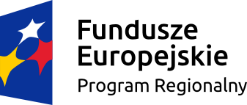 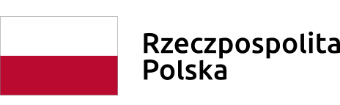 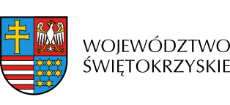 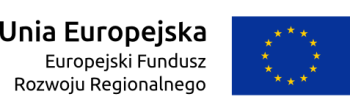 ZAMAWIAJĄCYWYKONAWCA………………………………………………………………